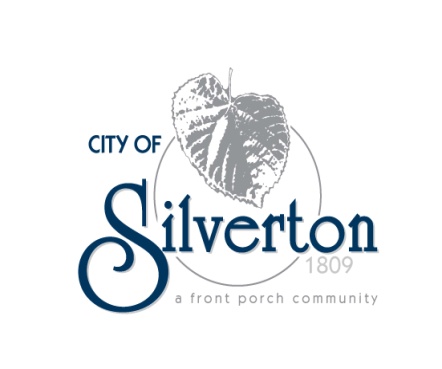 RECORD OF PROCEEDINGSMinutes of the Silverton City Council MeetingHeld Thursday, April 7, 2011The Council of the City of Silverton met for a business meeting in Council Chambers at 6860 Plainfield Road at 7:00 pm on Thursday, April 7, 2011. Mayor John Smith called the meeting to order.OPENING REMARKS:Mayor Smith led a moment of silent prayer, followed by the Pledge of Allegiance. ROLL CALL:Elected Officials:John Smith, Mayor			PresentWilla Garner, Council		PresentShirley Hackett, Council		PresentMark Quarry, Council		PresentFrank Sylvester, Council		PresentIdella Thompson, Council		PresentDottie Williams, Council		PresentAlso present:Mark Wendling, City ManagerBryan Pacheco,  City SolicitorAlycia Boggs, Tax Collection SpecialistTom Peterson, Finance DirectorINTRODUCTION AND READING OF NEW LEGISLATION:Mrs. Boggs gave the second reading of Ordinance 11-3336, An Ordinance Adopting the Recommendations of the Silverton Planning Commission and Amending Chapter 153 of the Municipal Code of Ordinances to Read as Follows in Exhibit A. Mr. Wendling reminded council that the text amendment was recommended by the Planning Commission as a tool to aid in the adaptive reuse of properties, specifically the property located at 6760 Belkenton Avenue.  Della Rucker, representing the owner of 6760 Belkenton, was in attendance.Mr. Sylvester motioned to approve the legislation and was seconded by Ms. Thompson.  A roll call vote was taken.  All members present voted aye. Motion carried. MAYOR’S COMMENTS AND GUESTS:On Monday May 30th, the Memorial Day Parade will take place. The meeting time is 9:45am at the Train Station in Silverton.PUBLIC COMMENT:None. OLD BUSINESS AND GENERAL COMMENTS:None.WORKSHOP DISCUSSION ITEMS:Health Insurance UpdateFran Patterson from USI Midwest attended the Silverton Council Workshop to brief Council on the changes being instituted by the Center for Local Government Benefits Pool.  The City purchases health insurance benefits for its employees through the CLGBP.  Spousal ExclusionsMrs. Patterson stated that spouses with health insurance coverage available through their current employer will be required to enroll in the employer’s plan as primary coverage and use Silverton’s plan as secondary. All claims should be submitted to the spouse’s employer and any out of pocket expenses can be submitted to Silverton. Prescription DrugsBeginning May 1st, 2011, generic prescription drugs will be covered at 100% and Brand prescription drugs will not be covered under the plan, nor will there be a credit towards your deductible. If the participant opts for the brand prescription, it will be the responsibility of the member to pay the difference in cost. Standardized Prescription Drug listEffective May 1st 2011, we will adopt UHC Prescription Drug List which will exclude certain medications from coverage.Imaging ProviderMs. Patterson reported that with 748 employees in the pool, imaging costs have reached high levels. USI has been in negotiations with ProScan and effective May 1st 2011, we will have preferred arrangements for MRI, CT Scans and other services with ProScan at a lower rate. It is not a requirement to use Proscan; however, employees are encouraged to do so to drive down costs. Mr. Quarry asked if there had been an analysis of claims done to determine if it is the spouses that drive up costs. Ms. Patterson affirmed that analysis had taken place and since 2010 they have been able to conclude costs have increased 10,000-20,000.Mr. Wendling reported The City currently pays $220,000 annually for employee medical insurance, and discussed the need for high quality benefits with careful use by employees.  Without such changes the pool was looking at premiums increases in the neighborhood of 80%.  The pool is trying to be proactive with these changes in an effort to ward off such a drastic premium increase.Census BriefingMr. Wendling reported that the US Census Bureau has released the 2010 census numbers and has set Silverton’s population at 4,788, down from 5,178 in 2000.  Communities with a population of 5,000 or more are deemed cities and those with populations less than 5,000 are deemed villages. Mr. Wendling and Mr. Pacheco have researched the City’s options.Mr. Pacheco discussed what reclassification as a village means for Silverton and the various options. Silverton can challenge the census results or remain a village. If Silverton is reclassified as a village the government structure will remain the same. Mr. Pacheco spoke with counsel from OML’s Mr. Gotherman, who believes the civil service provision will stay the same, but contends the issue is an open ended question for the solicitor. As a village municipality, collective bargaining rights would change. There is no collective bargaining with employees since villages are not considered public employers for collective bargaining purposes.  Challenging the US Census Bureau:An enumeration team can be hired locally or through the US Commerce Department. Council would have to direct this effort. The City Manager would appoint five people who would take an oath, have books for recording and be paid $10.00 per day to gather information for 10 days and report the findings to the Ohio Secretary of State. Mr. Wendling recommended being prepared and thinking about the advantages and disadvantages of remaining a City and feels it financially better to be a village.Ms. Thompson asked if becoming a village would affect schools. Mr. Pacheco responded no.Stewart Rd. Interchange ConditionMr. Wendling reported conditions at Stewart Rd. /I-71.  The pavement is raveling due to water from the I-71 overpass.  Motorists are swerving to avoid potholes which are safety hazards.  Cost to perform sectional repairs is $9,000 from Mt. Pleasant Concrete.MOTION TO ADJOURN MEETING:Motion to adjourn to Executive Session to consider the appointment, employment, dismissal, discipline, promotion, demotion, or compensation of a public employee and pending or imminent litigation per ORC 121.22(G) was made by Ms. Thompson and seconded by Mr. Quarry. A roll call vote was taken. All present voted aye. Motion carried. Executive Session commenced at 8:10 p.m. Council reconvened to Regular Session at 9:15 p.m.  Councilman Quarry motioned and Councilwoman Thompson seconded to schedule a called Council Meeting to discuss personnel issues for Tuesday, April 12, 2011 at 5:00 p.m. in Council Chambers at City Hall.  Mayor Smith entertained a motion of adjourn.  Councilwoman Hackett motioned and Councilwoman Garner seconded.  The meeting was adjourned at 9:20 p.m.Respectfully submitted,_____________________________________Alycia BoggsTax Collection Specialist_____________________________________John A. Smith Mayor_____________________________________Mark T. WendlingCity Manager